 Virtual Transition Support & Information for Post 16 & 18 Provision in Liverpool City Region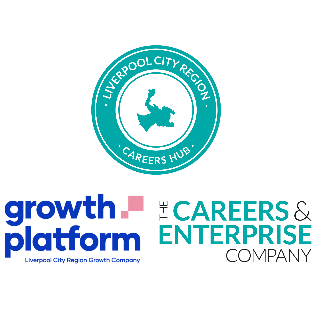 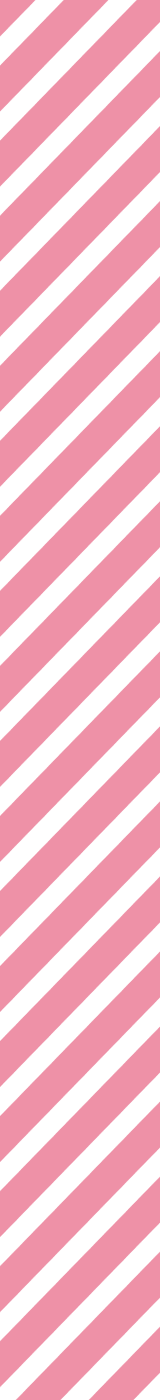                                      *This document includes hyperlinks*Useful transition resourcesNational Careers Service Support – https://nationalcareers.service.gov.uk/contact-usApprenticeship Helpline – https://www.gov.uk/apply-apprenticeship or 0800 015 0400  or https://be-more.info/The Exam Results Helpline: open from 16 to 30 August – call 0800 100 900UCAS Helpline - 0871 468 0 468Shaping Futures – Live Chat - Talk to Advisors and Students about Higher EducationFurther EducationVirtual infoMyerscough CollegeYoutube ChannelVirtual Events Hugh Baird CollegeVirtual Open EventMain Youtube channel City of Liverpool CollegeVirtual Open Events and ToursKnowsley CollegeCollege Introduction and TourYoutube ChannelGreen Bank CollegeVirtual Open DayYoutube ChannelSouthport CollegeYoutubeVirtual AssemblyRiverside CollegeCampus TourSt Helens CollegeCampus TourYoutube ChannelCarmel CollegeYoutubeIntroduction VideoVirtual TourWirral CollegeYoutube ChannelVirtual Campus Tours and Open DaysApprenticeshipsCronton CollegeYoutubeVirtual Open Events Reaseheath CollegeYoutubeOpen EventsBirkenhead Sixth form CollegeOpen EventLiverpool Life Science UTCVirtual Open EveningsLIPA Sixth FormYoutubeLiverpool Media AcademyVirtual Information eventsThe StudioVirtual open eventsLiverpool University Maths School 16-18Virtual InformationEverton Free SchoolEverton Football College Open EventsAgent AcademyVirtual InformationStart Education – ( Digital & Media Online)Virtual InformationCornerstone Construction TrainingVirtual InformationTraining Provider (Traineeships/Apprenticeships)ProvisionJM RecruitmentApprenticeships Business, Early years, Sport, Teaching assistantThe Learning FoundryTraineeships & ApprenticeshipsBusiness, Childcare, Customer Service, Dental Nursing, Health & Social Care, Teaching & LearningRocket TrainingStudy Programmes and TraineeshipsConstruction, Business, Horticulture, Motor Vehicle, WarehousingSt Helens Chamber – Starting PointFast Track to Apprenticeships courses are designed to quickly equip you with the skills, knowledge and qualifications you need to get an Apprenticeship in a range of industries.Princes Trust programmesGet into courses – On the job experience and trainingBusiness start up programs for 18+Training PlusTraineeships and AppreniceshipsEarly Years, Business, Team LeadingJarvis TrainingApprenticeships in Business, IT & Computing, Childcare, Beauty Therapy, Make up artistry, Nail Technology, Teaching Assistant North West Training CouncilPre apprenticeship and apprenticeship training in Engineering & ManufacturingTTEStudy Programmes and Apprenticeships in Engineering and LaboratoryKaplanAccountancy, Tax, Banking,Finance & Digital ApprenticeshipsMode TrainingApprenticeships in Barbering, Hairdressing and Customer Service. Music technology study programme.Asset TrainingCustomer Service, Business, Digital Marketing, Warehouse, Teaching assistant ApprenticeshipsWaterside TrainingManufacturing & Engineering ApprenticeshipsThe Engineering CollegeEngineering Traineeships, Apprenticeships and Higher ApprenticeshipsSeetecBusiness, Warehousing TraineeshipsBarbers No1Barbering Traineeships and ApprenticeshipsMerseyside Development and TrainingDog Grooming, Animal Care, Veterinary Nurse Traineeships and Study ProgrammesReal Skills Railway TrainingTraineeships and ApprenticeshipsMactac TrainingStudy Programmes and Training – Business, Early Years, Health & Social CarePinehurst TrainingStudy Programmes and Training – Railway, Agriculture, Landscaping, Animal Care, Equine, Health & Social CareApprenticeships and Traineeshipshttps://be-more.info/http://www.gov.uk/apply-apprenticeshipTraineeshipsTraineeship Provider listEmployment supportEmployment supportProviderVirtual InformationSefton at Workhttps://www.seftonatwork.net/Liverpool in WorkVirtual ChatHalton ways to work programmeThe Ways to Work project is designed to help Runcorn and Widnes residents, of any age over 16 years old, get the support they need to secure education, training or employment.Power in partnershiphttps://www.power-in-partnership.co.uk/courses-16-18Crosby TrainingSupport finding workVoluntary WorkVoluntary WorkDo IThttps://do-it.orgVolunteer Centre Seftonwww.volunteeringsefton.org.uk/Volunteer Centre Liverpoolwww.lcvs.org.uk/Volunteer Centre KnowsleyVolunteer Centre Halton & St Helenswww.oneknowsley.org/www.haltonsthelensvca.org.uk/NEET Prevention ProgramsTalent MatchVOLA New Futures ProjectPositive Inclusion Programme Positive DirectionsYouthfedhttps://www.streetleague.co.uk/Higher EducationEventsLiverpool John Moores UniversityOpen EventsLiverpool UniversityOpen EventsHope UniversityOpen EventsEdge Hill UniversityOpen EventsChester UniversityOpen EventsHugh Baird University CentreOpen EventsLiverpool Media AcademyOpen EventsLIPA UniversityOpen EventsCity of Liverpool College – University CentreOpen EventsSAE Institute LiverpoolVirtual Tour